 CENTRUM POBYTOVÝCH A TERÉNNÍCH SOCIÁLNÍCH SLUŽEB ZBŮCH 
V Sídlišti 347, 330 22 Zbůch 
  377 830 611 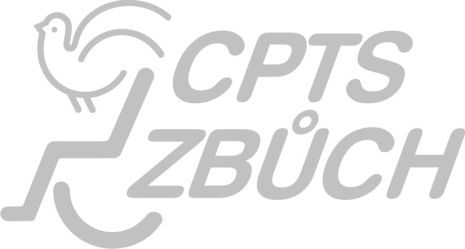 fax:  377 830 600e–mail: info@centrumzbuch.cz
ŽÁDOST O POSKYTOVÁNÍ ODLEHČOVACÍ SLUŽBYve smyslu § 90 zákona č. 108/2006 Sb., o sociálních službáchLékařský posudek o zdravotním stavuosoby, která žádá o poskytování sociální služby Odlehčovací péče:Dne:								Razítko a podpis lékařeJméno a příjmení žadateleDatum narozeníRodné číslo [nepovinné]Státní příslušnostZdravotní pojišťovnaAdresa trvalého bydliště, PSČTelefonEmailVýše příspěvku na péči1. stupeň2. stupeň3. stupeň4. stupeňŽadatel      ⃝ je   –   není  ⃝        omezen ve svéprávnosti                                   ( označte volbu )Jméno a příjmení zákonného zástupce/opatrovníka/kontaktní osobyDatum narozeníAdresa trvalého bydlištěTelefonEmailProhlášení uživatele (popř. zákonného zástupce/opatrovníka)Žadatel (zákonný zástupce/opatrovník) bere na vědomí, že poskytování sociální služby je možné jen na základě smlouvy o poskytování sociálních služeb.Podepsání smlouvy předchází jednání se zájemcem o sociální službu.Žadatel (zákonný zástupce/opatrovník) bere na vědomí, že při vyřizování žádosti o přijetí do zařízení sociálních služeb dochází ke zpracování osobních údajů, které v žádosti uvedl, a to v rozsahu nezbytném k vyřízení žádosti a v případech úspěšných žadatelů po celou dobu čekání na uvolnění kapacity. Zpracování je prováděno na základě plnění právních povinností poskytovatele sociálních služeb a na základě nezbytnosti takového zpracování ke splnění úkolů ve veřejném zájmu, tedy zajištění poskytování služeb sociální péče. Žadatel (zákonný zástupce/opatrovník), je srozuměn s tím, že pokud by se zpracováním osobních údajů ve výše uvedeném rozsahu nesouhlasil, řízení o žádosti by nemohlo proběhnout a s žadatelem by tak nemohla být uzavřena smlouva o poskytnutí služby sociální péče. V tomto smyslu je tedy poskytnutí osobních údajů povinné.Kontaktní osoba, pokud je v žádosti také uvedena, musí s poskytnutím svých osobních údajů souhlasit. Je tedy nezbytné, aby kontaktní osoba vyplnila a přiložila k žádosti formulář „Souhlas se zpracováním osobních údajů kontaktní osoby“.Žadatel (zákonný zástupce/opatrovník) zároveň prohlašuje, že veškeré údaje, které jsou v žádosti uvedené, jsou pravdivé.V případě plné kapacity soc. služby žádám o zařazení do pořadníku čekatelů⃝ Ano⃝ NeVe:                                     dne:Podpis žadatele/zákonného zást./opatrovníkaJméno a příjmení:Jméno a příjmení:Rodné číslo:Zdravotní pojišťovna:Anamnéza:Anamnéza:Anamnéza:Anamnéza:Podávané léky:Podávané léky:Podávané léky:Podávané léky:Alergie:Alergie:Alergie:Alergie:Používané kompenzační pomůcky:Používané kompenzační pomůcky:Používané kompenzační pomůcky:Používané kompenzační pomůcky:Schopen chůze bez pomoci jiné osoby:Schopen chůze bez pomoci jiné osoby:anoneUpoután trvale na lůžko:Upoután trvale na lůžko:anoneInkontinence:Inkontinence:anoneSchopen sebeobsluhy:anonečástečněPotřebuje zvláštní péči? Pokud ano, uveďte, prosím, jakou:Potřebuje zvláštní péči? Pokud ano, uveďte, prosím, jakou:Potřebuje zvláštní péči? Pokud ano, uveďte, prosím, jakou:Potřebuje zvláštní péči? Pokud ano, uveďte, prosím, jakou:OČKOVÁNÍOČKOVÁNÍOČKOVÁNÍOČKOVÁNÍProti žloutenceanoneDne: LÉKAŘSKÝ NÁLEZ (CELKOVÝ):LÉKAŘSKÝ NÁLEZ (CELKOVÝ):DIAGNOSTICKÝ ZÁVĚR (u mentálního postižení stupeň MP):Statistická značka hlavní choroby podle MKN: